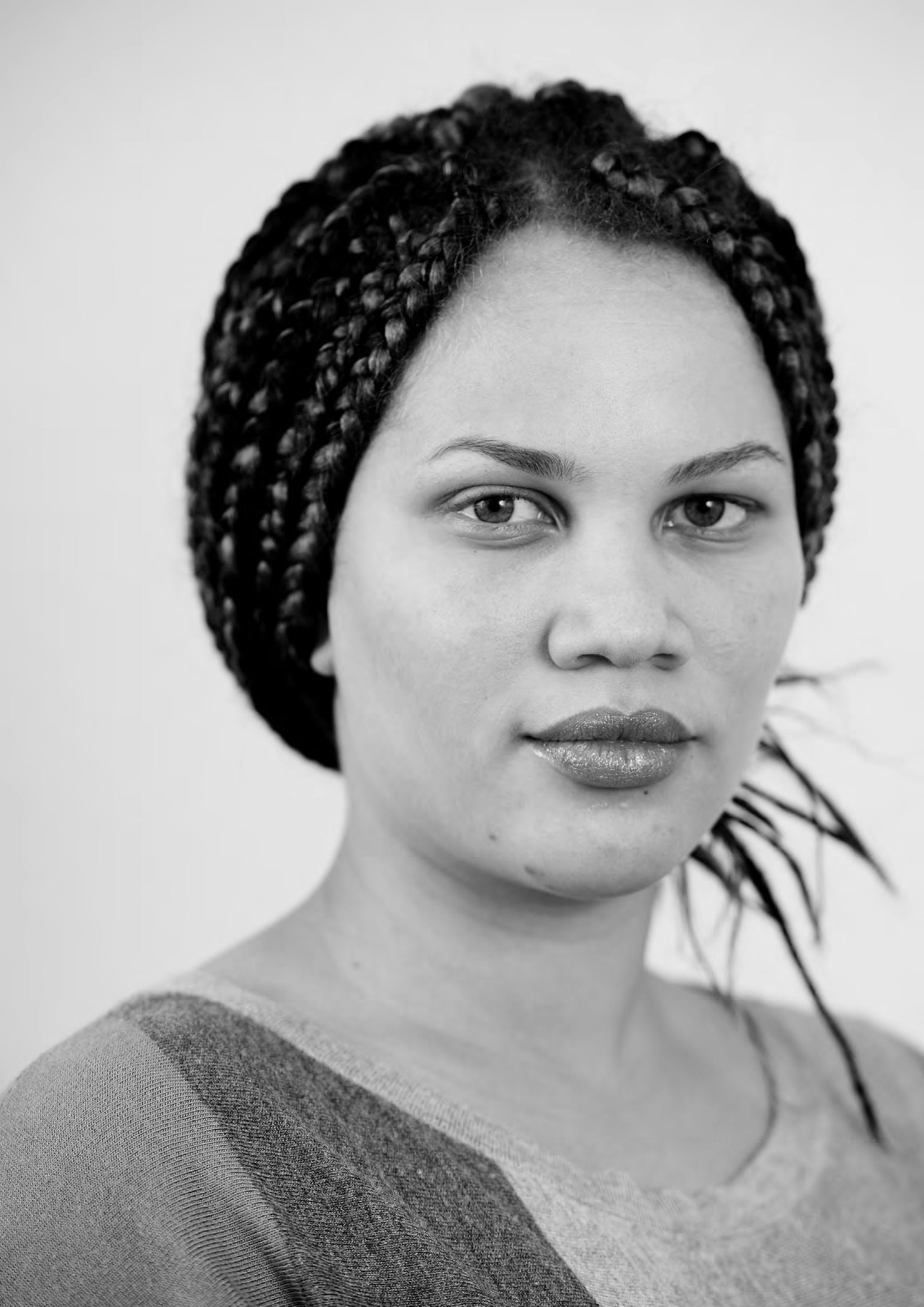 PATIENT-LED ASSESSMENTS OF THE CARE  ENVIRONMENTWARD FIRST IMPRESSION (PART 1)Very Confident = A Confident = BNot Very Confident = C Not At All Confident = DWARD CLEANLINESSPlease see page 16 of this assessment form for definitions of Ward, Clean, Pass, Qualified Passand FailPass = PQualified Pass = Q Fail = FNot Applicable = XLEAVE SHADED AREAS BLANKOther notesCONDITION/APPEARANCE – 1 of 5Pass = PQualified Pass = Q Fail = FNot Applicable = XOther notesWARD DEMENTIA ASSESSMENTThis assessment should be completed for all wards being assessed except in the following circumstances:1	Where the organisation can say with absolute certainty that patients with dementia will never be admitted to the ward being assessed. This will apply, for example, to paediatric or maternity wards or, in mental health settings, wards which are exclusively for young people/adolescents.However organisations should err on the side of caution and assume that unless such persons are specifically excluded from admission in line with the above, then the assessment should be undertaken bearing in mind also that a diagnosis of dementia may not occur until after admission.Note: The assessment criteria included in this section are drawn from environmental assessments produced by The King’s Fund (http://www.kingsfund.org.uk) and Stirling University (see http:// dementia.stir.ac.uk/design/virtual-environments/virtual-hospital ). They represent only a selectionof assessment criteria and organisations are encouraged to independently undertake a full assessment using the tools of either of the organisations mentioned, or any other suitable tool.HAND HYGIENE and EQUIPMENT CLEANLINESSYes = Y No = NNot Applicable = XSAFETYYes = Y No = NOther notesSTAFF APPEARANCEYes = Y No = NOther notesPRIVACY, DIGNITY AND WELLBEING – 1 of 2Yes = Y No = NNot Applicable = XPRIVACY, DIGNITY AND WELLBEING – 2 of 2Other notesSOCIAL SPACESYes = Y No = NOther notesTEMPERATUREYes = Y No = NOther notesWARD LASTING IMPRESSION (PART 2)Very Confident = A Confident = BNot Very Confident = C Not At All Confident = DDefinitionsWardIncludes any day room, dining room or discharge lounges/area located within the ward area.CleanFree from all visible removable dirt including dirt, dust, stains, adhesive residue, litter, blood or other body substances, hair, cobwebs, insects, food debris, grease, scum, smears and spillages of liquids or powders. This list covers the majority of issues, but others should be recorded as and when they are seen.PassThe guiding principle for a Pass mark is that all items assessed meet the definition. Where something is deemed to be of minor importance, isolated in frequency, and in the view of the assessors is of recent origin then it may be disregarded. It is not appropriate to Pass an item but make a written comment drawing attention to any defect and where a written comment is necessary then a Qualified Pass or Fail should be awarded as appropriate.Qualified PassMost, but not all items meet the definition and there are no serious issues such as the presence of blood, vomit, faeces or any other bodily fluid which should lead to an immediate Fail for all like items in that ward / area. It is not possible to set a specific number or percentage and assessing teams will need to exercise their judgement, but as a rough guide two items in 10 or 20% failing to meet the definition could be deemed as a Qualified Pass, but more than that would lead to a Fail mark.FailIn accordance with the guidance for Qualified Pass where there are frequent failures to meet the specification or a single instance which is deemed sufficiently serious to result in an immediate Fail – e.g. the presence of blood, vomit, faeces or other bodily fluids. In the case of the latter, this should lead to a Fail for the items being assessed, not the entire ward or area.Based on your first impressions on entering the ward, how confident are you that the environment in this ward supports good care?(Please use the Notes box at the end of this form to record any specificcomments supporting your response)Bedside AreaOtherBath/ToiletNotes optional (reasons for failure must be recorded)Bath/showerBed frameBedside lockerBedside seatingBed tablesCeilingsCleaning equipmentCommodes/bedpansCurtain tracksCurtains – bedsideCurtains/blinds – other, wardCurtains/screens – bath/showerBedside AreaOtherBath/ToiletNotes optional (reasons for failure must be recorded)Dispensers – soap etcDoors and frames (include single roomsin Other)FansFloor – under bedFloor – otherGlazing – internalHoistsLighting (over bed)Lights (other)Medical gas equipmentMirrorsPull cords/switchesRadiators, heating panels and pipeworkSeatingSinks/basins (inc taps and plugholes)Stands (drip, medical, other)Surfaces – highSurfaces – low/visible (inc fire extinguishers)Tables (e.g. Dining rooms)Toilet (inc raised toilet seats)ToysTV/entertainment equipmentVentilation/air-conditioning grilles (visible)Waste binsWheelchairs/walking aidsInternal decorationBath/toiletShould be bright, co-ordinated and in good condition. Paintwork should be free from chips, scratches and other damage. Wallpaper (if any) should be free from damage– tears etc, and should be appropriate to the patients. On children’s wards it should not only suit the very young.Artwork should be clean and in good condition.Internal decorationShould be bright, co-ordinated and in good condition. Paintwork should be free from chips, scratches and other damage. Wallpaper (if any) should be free from damage– tears etc, and should be appropriate to the patients. On children’s wards it should not only suit the very young.Artwork should be clean and in good condition.Internal decorationOtherShould be bright, co-ordinated and in good condition. Paintwork should be free from chips, scratches and other damage. Wallpaper (if any) should be free from damage– tears etc, and should be appropriate to the patients. On children’s wards it should not only suit the very young.Artwork should be clean and in good condition.Internal decorationShould be bright, co-ordinated and in good condition. Paintwork should be free from chips, scratches and other damage. Wallpaper (if any) should be free from damage– tears etc, and should be appropriate to the patients. On children’s wards it should not only suit the very young.Artwork should be clean and in good condition.Notes optional (reasons for failure must be recorded)Notes optional (reasons for failure must be recorded)Notes optional (reasons for failure must be recorded)Internal fixtures and fittings (excluding floors, furnishings and decorations)Bath/toiletThese should be free from permanent damage and marks (i.e. that cannot be removed by cleaning), and working.There should be clear instructions displayed on how to report broken/malfunctioning items. The list below covers the majority of issues, but others should be recorded as and when they are seen.Free from stains/marks (including water damage and permanent marks caused by adhesive residues)Free from scuffs, scratches, gouges, tears, holes (including exposed screw-holes), corrosion/rust, limescale or other depositsAny items which have an action – e.g. automatic doors, taps, lights – should be working correctlyToilets and bathrooms must have working locks (except in en-suite rooms where the outer door can be locked)Ceiling tiles – unless there is current maintenance work that requires ceiling tiles to be removed, all should be in place and in good conditionHand-washing water should not be too hot.Internal fixtures and fittings (excluding floors, furnishings and decorations)These should be free from permanent damage and marks (i.e. that cannot be removed by cleaning), and working.There should be clear instructions displayed on how to report broken/malfunctioning items. The list below covers the majority of issues, but others should be recorded as and when they are seen.Free from stains/marks (including water damage and permanent marks caused by adhesive residues)Free from scuffs, scratches, gouges, tears, holes (including exposed screw-holes), corrosion/rust, limescale or other depositsAny items which have an action – e.g. automatic doors, taps, lights – should be working correctlyToilets and bathrooms must have working locks (except in en-suite rooms where the outer door can be locked)Ceiling tiles – unless there is current maintenance work that requires ceiling tiles to be removed, all should be in place and in good conditionHand-washing water should not be too hot.Internal fixtures and fittings (excluding floors, furnishings and decorations)OtherThese should be free from permanent damage and marks (i.e. that cannot be removed by cleaning), and working.There should be clear instructions displayed on how to report broken/malfunctioning items. The list below covers the majority of issues, but others should be recorded as and when they are seen.Free from stains/marks (including water damage and permanent marks caused by adhesive residues)Free from scuffs, scratches, gouges, tears, holes (including exposed screw-holes), corrosion/rust, limescale or other depositsAny items which have an action – e.g. automatic doors, taps, lights – should be working correctlyToilets and bathrooms must have working locks (except in en-suite rooms where the outer door can be locked)Ceiling tiles – unless there is current maintenance work that requires ceiling tiles to be removed, all should be in place and in good conditionHand-washing water should not be too hot.Internal fixtures and fittings (excluding floors, furnishings and decorations)These should be free from permanent damage and marks (i.e. that cannot be removed by cleaning), and working.There should be clear instructions displayed on how to report broken/malfunctioning items. The list below covers the majority of issues, but others should be recorded as and when they are seen.Free from stains/marks (including water damage and permanent marks caused by adhesive residues)Free from scuffs, scratches, gouges, tears, holes (including exposed screw-holes), corrosion/rust, limescale or other depositsAny items which have an action – e.g. automatic doors, taps, lights – should be working correctlyToilets and bathrooms must have working locks (except in en-suite rooms where the outer door can be locked)Ceiling tiles – unless there is current maintenance work that requires ceiling tiles to be removed, all should be in place and in good conditionHand-washing water should not be too hot.Notes optional (reasons for failure must be recorded)Notes optional (reasons for failure must be recorded)Notes optional (reasons for failure must be recorded)FloorsBath/toiletAll floors should be even, free from tears, splits, excessive wear, cracks, tape or raised/lifting areas. Any carpeting should be appropriate to the area. Barrier matting in e.g. entrances should be in good condition and firmly fixed in place.FloorsAll floors should be even, free from tears, splits, excessive wear, cracks, tape or raised/lifting areas. Any carpeting should be appropriate to the area. Barrier matting in e.g. entrances should be in good condition and firmly fixed in place.FloorsOtherAll floors should be even, free from tears, splits, excessive wear, cracks, tape or raised/lifting areas. Any carpeting should be appropriate to the area. Barrier matting in e.g. entrances should be in good condition and firmly fixed in place.FloorsAll floors should be even, free from tears, splits, excessive wear, cracks, tape or raised/lifting areas. Any carpeting should be appropriate to the area. Barrier matting in e.g. entrances should be in good condition and firmly fixed in place.Notes optional (reasons for failure must be recorded)Notes optional (reasons for failure must be recorded)Notes optional (reasons for failure must be recorded)SeatingChairs and seating should be made from wipeable/ impervious material. Also:It should be in good condition (e.g. free from permanent stains/marks, excessive wear, fraying or tears or, in the case of plastic seating, not cracked or broken)Notes optional (reasons for failure must be recorded)Notes optional (reasons for failure must be recorded)Notes optional (reasons for failure must be recorded)LightingBath/toiletWhere artificial lighting is used, this should simulate natural light and provide enough light to make areas bright and easy to walk through. Lighting should also be even e.g. without pools of light and/or dark areas, stripes or shadows. Energy- saving/motion-activated lighting is acceptable, but shouldbe designed to respond quickly and to light the area well, particularly in long corridors, lifts or areas where there is no natural light. Bulbs etc should be working.LightingWhere artificial lighting is used, this should simulate natural light and provide enough light to make areas bright and easy to walk through. Lighting should also be even e.g. without pools of light and/or dark areas, stripes or shadows. Energy- saving/motion-activated lighting is acceptable, but shouldbe designed to respond quickly and to light the area well, particularly in long corridors, lifts or areas where there is no natural light. Bulbs etc should be working.LightingOtherWhere artificial lighting is used, this should simulate natural light and provide enough light to make areas bright and easy to walk through. Lighting should also be even e.g. without pools of light and/or dark areas, stripes or shadows. Energy- saving/motion-activated lighting is acceptable, but shouldbe designed to respond quickly and to light the area well, particularly in long corridors, lifts or areas where there is no natural light. Bulbs etc should be working.LightingWhere artificial lighting is used, this should simulate natural light and provide enough light to make areas bright and easy to walk through. Lighting should also be even e.g. without pools of light and/or dark areas, stripes or shadows. Energy- saving/motion-activated lighting is acceptable, but shouldbe designed to respond quickly and to light the area well, particularly in long corridors, lifts or areas where there is no natural light. Bulbs etc should be working.Notes optional (reasons for failure must be recorded)Notes optional (reasons for failure must be recorded)Notes optional (reasons for failure must be recorded)Natural LightNOTE – This is aYes/No questionOtherIs there good natural lighting in bed areas?Natural LightNOTE – This is aYes/No questionIs there good natural lighting in bed areas?Linen storage and quality (including towels and curtains)All bed linen, pillows, patient gowns, towels and curtains should:be good-quality, clean, in good condition, bright and free from all but the smallest, professional repairs;match/be coordinated (bed covers and curtains).Pillows and duvets should be made of or covered with wipeable/washable materialsDisposable curtains should display the date they were hungAll linen should be appropriately stored in linen rooms or covered cages (open cages are not acceptable)All linen should be organised so that clean and dirty items cannot come into contact.Notes optional (reasons for failure must be recorded)Notes optional (reasons for failure must be recorded)Notes optional (reasons for failure must be recorded)OdoursBath/toiletAreas should smell fresh and should be well ventilated to ensure there are no lingering unpleasant odours. Smells caused by cleaning products are often reassuring for patients, but should not be so strong that they are offensive.OdoursAreas should smell fresh and should be well ventilated to ensure there are no lingering unpleasant odours. Smells caused by cleaning products are often reassuring for patients, but should not be so strong that they are offensive.OdoursOtherAreas should smell fresh and should be well ventilated to ensure there are no lingering unpleasant odours. Smells caused by cleaning products are often reassuring for patients, but should not be so strong that they are offensive.OdoursAreas should smell fresh and should be well ventilated to ensure there are no lingering unpleasant odours. Smells caused by cleaning products are often reassuring for patients, but should not be so strong that they are offensive.Notes optional (reasons for failure must be recorded)Notes optional (reasons for failure must be recorded)Notes optional (reasons for failure must be recorded)Secure storage ofpersonal possessionsAll patients should be provided with secure storage for which they have a key. Storage should be either at their bedside,in their room or in designated lockers. It should be large enough to contain their personal/valuable possessions. Where storage for e.g. clothing is also required, this should be adequate in size but does not need to be lockable unless valuables are also kept here.Notes optional (reasons for failure must be recorded)Notes optional (reasons for failure must be recorded)Notes optional (reasons for failure must be recorded)General storageBath/toiletTidiness is important since not only does a tidy ward or area create an impression of order and good management, but also an untidy ward/area significantly impacts on the ability to clean. The following are key aspects of providing a tidy environment:Equipment, when not in use, should be stored out of sight in rooms or areas set aside for that purposeBathrooms, toilets or other patient areas, e.g. day rooms, should never be used for storageBoxes should not be stored on the floor or cupboard tops or other level surfaces, since this presents a potential hazardNothing should ever be stored in doorwaysGeneral storageTidiness is important since not only does a tidy ward or area create an impression of order and good management, but also an untidy ward/area significantly impacts on the ability to clean. The following are key aspects of providing a tidy environment:Equipment, when not in use, should be stored out of sight in rooms or areas set aside for that purposeBathrooms, toilets or other patient areas, e.g. day rooms, should never be used for storageBoxes should not be stored on the floor or cupboard tops or other level surfaces, since this presents a potential hazardNothing should ever be stored in doorwaysGeneral storageOtherTidiness is important since not only does a tidy ward or area create an impression of order and good management, but also an untidy ward/area significantly impacts on the ability to clean. The following are key aspects of providing a tidy environment:Equipment, when not in use, should be stored out of sight in rooms or areas set aside for that purposeBathrooms, toilets or other patient areas, e.g. day rooms, should never be used for storageBoxes should not be stored on the floor or cupboard tops or other level surfaces, since this presents a potential hazardNothing should ever be stored in doorwaysGeneral storageTidiness is important since not only does a tidy ward or area create an impression of order and good management, but also an untidy ward/area significantly impacts on the ability to clean. The following are key aspects of providing a tidy environment:Equipment, when not in use, should be stored out of sight in rooms or areas set aside for that purposeBathrooms, toilets or other patient areas, e.g. day rooms, should never be used for storageBoxes should not be stored on the floor or cupboard tops or other level surfaces, since this presents a potential hazardNothing should ever be stored in doorwaysNotes optional (reasons for failure must be recorded)Notes optional (reasons for failure must be recorded)Notes optional (reasons for failure must be recorded)General tidinessOtherReception areas and nursing stations should look neatand tidyNoticeboards should display only essential information and up-to-date noticesThere should be separate noticeboards for patient and staff information.Temporary signs should be up to date, relevant and of good quality (e.g. printed and laminated)General tidinessReception areas and nursing stations should look neatand tidyNoticeboards should display only essential information and up-to-date noticesThere should be separate noticeboards for patient and staff information.Temporary signs should be up to date, relevant and of good quality (e.g. printed and laminated)Notes optional (reasons for failure must be recorded)Notes optional (reasons for failure must be recorded)Notes optional (reasons for failure must be recorded)Waste managementBath/toiletThere should be enough waste bins throughout the ward to help keep litter to a minimum. Also:They should have liners, be big enough for the area/ purpose, and be emptied regularly and not overflowThey should have ‘no touch’ or foot-operated and ‘silent closing’ mechanisms, which should be working (silent closing is not necessary in single rooms or non-bedded areas)They should have a solid outer cover (i.e. no ‘free-hanging’ bags)Their purpose should be clearly displayed on a label (e.g.domestic, clinical, hazardous etc)Clinical waste storage bins should always be locked and should never be so full that they prevent closing.Waste managementThere should be enough waste bins throughout the ward to help keep litter to a minimum. Also:They should have liners, be big enough for the area/ purpose, and be emptied regularly and not overflowThey should have ‘no touch’ or foot-operated and ‘silent closing’ mechanisms, which should be working (silent closing is not necessary in single rooms or non-bedded areas)They should have a solid outer cover (i.e. no ‘free-hanging’ bags)Their purpose should be clearly displayed on a label (e.g.domestic, clinical, hazardous etc)Clinical waste storage bins should always be locked and should never be so full that they prevent closing.Waste managementOtherThere should be enough waste bins throughout the ward to help keep litter to a minimum. Also:They should have liners, be big enough for the area/ purpose, and be emptied regularly and not overflowThey should have ‘no touch’ or foot-operated and ‘silent closing’ mechanisms, which should be working (silent closing is not necessary in single rooms or non-bedded areas)They should have a solid outer cover (i.e. no ‘free-hanging’ bags)Their purpose should be clearly displayed on a label (e.g.domestic, clinical, hazardous etc)Clinical waste storage bins should always be locked and should never be so full that they prevent closing.Waste managementThere should be enough waste bins throughout the ward to help keep litter to a minimum. Also:They should have liners, be big enough for the area/ purpose, and be emptied regularly and not overflowThey should have ‘no touch’ or foot-operated and ‘silent closing’ mechanisms, which should be working (silent closing is not necessary in single rooms or non-bedded areas)They should have a solid outer cover (i.e. no ‘free-hanging’ bags)Their purpose should be clearly displayed on a label (e.g.domestic, clinical, hazardous etc)Clinical waste storage bins should always be locked and should never be so full that they prevent closing.Notes optional (reasons for failure must be recorded)Notes optional (reasons for failure must be recorded)Notes optional (reasons for failure must be recorded)ACCESSACCESSACCESSAre there handrails in corridors within the ward/ department? (N/A where there are no corridors)Y/N/ NAAre there handrails on approaches to bathrooms and toilets? N/A should only be used where the location of bathrooms/toilets means that handrails would not be of any practical use.Y/N/ NAIs it possible to grasp the handrails properlyY/NAre the handrails in a colour that contrasts with the walls?Y/NIs there at least one toilet within the ward big enough to allow space for a wheelchair and carer (including staff) to assist when the door is closed?Y/NThe organisation confirms that patients with dementia will never be admitted to the ward to which this assessment applies.Y/NNOTESFLOORINGFLOORINGFLOORINGIs all flooring matt rather than shiny?Y/NIs flooring noise reducing/noise absorbent?Y/NIs the flooring a consistent colour and without speckles, stripes, swirls or ‘pebble’ effects?Y/NCould the lighting, or natural light from windows, make the floor appear to be wet or slippery?Y/NIs the flooring in a colour that contrasts with the walls and furniture?Y/NTOILETS AND TOILET SIGNAGE (staff-only toilets may be excluded)TOILETS AND TOILET SIGNAGE (staff-only toilets may be excluded)TOILETS AND TOILET SIGNAGE (staff-only toilets may be excluded)Are all toilets on the ward in single, en-suite rooms? If Y, ignore next 5 questions in this section.Y/NCan signs to the toilets be seen from all areas of the ward (NA for single en-suite rooms)Y/N/NADo all toilets have the same, clear signage?Y/NAre toilet door signs fixed to the door rather than the adjacent wall?Y/NDo the toilet signs use both pictures and text?Y/NWhere there is more than one toilet, is signage consistent across them all? (N/A where there is only one toilet)Y/N/NAAre all toilet doors painted in, or if unpainted, made of or coated with, a single distinctive colour so as to distinguish them from other doors in the same area?Y/NAre toilet seats, flush handles and rails in a colour that contrasts with the toilet/bathroom walls and floor? A Yes response requires all criteria to be metY/NAre the toilet flushes, basins and taps of a familiar design? A Yes response requires all criteria to be metY/NAre taps clearly marked as hot/cold e.g. by using red and blue coloursY/NGENERAL SIGNAGEGENERAL SIGNAGEGENERAL SIGNAGEDo all signs use large, easily readable text?Y/NAre signs large enough and use contrasting colours so as to make them easy to see? A Yes response requires both criteria to be metY/NAre signs hung (or fixed) at a height that makes viewing them easy (recommended height 4 foot/1.21. metres)Y/NAre all room-specific signs (e.g. Sluice Room) fixed to their door rather than the adjacent wall? N/A only where there are no such roomsY/N/NAIs there clear signage in the ward, prominently displayed, showing the hospital name andthe ward name? (N/A for single rooms) A Yes response requires both criteria to be metY/NIs there a large face clock clearly visible in all areas (corridors may be discounted)?Y/NIs the day and date displayed and clearly visible in all areas?Y/NOTHERHave strong patterns been avoided in wall coverings, curtains, furnishings and screens? (A Yes response requires all criteria to be met)Y/NAre doors to exits clearly marked, but doors to ‘staff only’ areas disguised e.g. by painting the doors and door handles in the same colour as the walls. A Yes response requires both criteria to be met. Where for reasons of security or patient safety it is not appropriate for exists to be identified N/A may be selected.Y/NIs it possible to cover or remove mirrors if required? N/A only where there are no mirrors in the area. Note: A permanent/fixed cover is not required, but the manner in which the mirror is fixed to the wall should allow for a temporarycover to be applied (e.g. a sufficient gap to allow a cloth to be draped over the mirror).Y/N/NAAreas for action/record reasonsand details of why a Nohas been recordedIs antibacterial hand-rub available at the bedside? (answer Yes if ALL staff carry personal dispensers)Are there hand-washing facilities (including soap/ towels) on the ward/in the room?Are cleaning schedules available on the ward?Is cleaning equipment colour-coded?Is clean ‘ready for use’ patient equipment clearly identified as such?Is clean and dirty patient equipment clearly segregated?Note: does not require to be in a separate room/area, but there must be clear separation.Areas for action/record reasonsand details of why a Nohas been recordedAre emergency exits clearly identified?Are all emergency exits free of obstacles of any kind?Areas for action/record reasonsand details of why a Nohas been recordedAre staff appropriately dressed?The list below covers the majority of issues, but others should be recorded as and when they are seen:Staff should be wearing name and job title identificationUniforms or other clothing should comply with the organisation’s dress code (teams will need to determine what this is)Staff should observe ‘bare below the elbows’Staff serving food should wear apronsAreas for action/record reasonsand details of why a Nohas been recordedAre all rooms on the ward for single occupancy only with en-suite bath/shower and toilet facilities?Is all sleeping accommodation separated into single- sex areas?Note: children may be accommodated in single or mixed accommodation according to their preference: https://www.gov.uk/government/publications/eliminating- mixed-sex-accommodation-in-hospitalsAre wards designed so that no patient needs topass through an area for the opposite sex in order to access toilets, bathrooms or to leave the ward?Are toilets and bathrooms for single-sex use and do they have appropriate signs?Note: Interchangeable signs which can be used to identify a toilet at any given time as for male or female use are acceptable. In very limited circumstances where identification of a toilet as for male or female only use is not in the patients’ interests (e.g.in gender re-assignment units) the N/A option may be selected.If the bath/shower is visible when the door is open, have privacy curtains been installed? (N/A for single/ en-suite rooms)Do all toilet/bathroom doors have working locks? (Toilets in single/ en-suite rooms may be discounted)Are all bedside curtains long and wide enough so that they provide a private space when closed? (N/A for single rooms)Is there enough space between and around beds? (N/A for single rooms)Is there a private room on the ward where patients can go for conversations? (N/A for single rooms)Is there a separate treatment room on the ward for minor procedures/wound dressing?Where patients have access to their own TV/radio, do they all have headsets/earphones (N/A for single rooms)?Are all patients appropriately dressed to protect their dignity at all times?Television accessEnter Y againstONE OPTIONONLY belowAll patients have personal access to TV at no costAll patients have personal access to TV at a costAll patients have access to TV (shared) e.g. in a 4 bed bayAll patients have access to TV in a communal areaThere is no access/not all patients have access to TVFor clinical or patient safety reasons the organisation has determined that the provision of TV access is either inappropriate or unsafe in this wardNote: ‘Clinical’ reasons are restricted to areas such as HDU or CCU where due to their clinical status patients would have no need for televisionNote: ‘Clinical’ reasons are restricted to areas such as HDU or CCU where due to their clinical status patients would have no need for televisionRadio accessEnter Y againstONE OPTIONONLY belowAll patients have access to radioSome patients have access to radioPatients do not have access to radioNote: The response should be based on what all patients have access to, patients own TV orradio does not constitute a Yes responseNote: The response should be based on what all patients have access to, patients own TV orradio does not constitute a Yes responseAreas for action/record reasonsand details of why a Nohas been recordedIs there a day room, social/communal area or playroom on the ward? (If No, ignore next questions)Is it furnished and decorated so as to provide an appropriately relaxing environment and to encourage its use?Are any chairs arranged in small clusters to encourage conversations?Does seating provided in reception/waiting areas provide for the range of patient needs including chairs of different heights, chairs both with and without arms and bariatric chairs?Is there good natural light in the area?Areas for action/record reasonsand details of why a Nohas been recordedIn the opinion of the assessment team was the temperature of the ward appropriate for the patients?Having carried out the PLACE assessment on this Ward, how confident do you now feel that the environment in this ward supports good care? (Please use the notes box below to record any specific comments supporting your response, particularly where your view has changed)